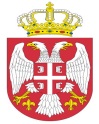 Република СрбијаАутономна Покрајина Војводина							ОПШТИНСКА УПРАВА ОПШТИНЕ ОЏАЦИ       			    Одељење за урбанизам, стамбено-комуналне и имовинско-правне послове    		Број: ROP-ODZ-30453-IUP-1/2020Заводни број: 351-392/2020-01Дана: 26.10.2020. године      О Џ А Ц ИОдељење за урбанизам, стамбено-комуналне и имовинско-правне послове, поступајући по захтеву „Соргум“ доо Селенча, Чмеликова бр. 40, поднетом преко пуномоћника, Јасминке Буднић из Новог Сада, за издавање употребне дозволе, на основу члана 158. Закона о планирању и изградњи („Сл.гласник РС“,број 72/09, 81/09-испр., 24/2011, 121/2012, 42/2013- одлука УС, 50/2013- одлука УС, 98/2013-одлука УС, 132/2014, 145/14, 83/18, 31/19, 37/19 др закон и 9/20), члана 81. став 1. тачка 3. Статута општине Оџаци („Сл. лист општине Оџаци“, број 2/19), члана 43. и 44. Правилника о поступку спровођења обједињене процедуре електронским путем („Сл.гласник РС“, бр.68/19), члана 11. став 2. Одлуке о организацији Општинске управе општине Оџаци („Службени лист општине Оџаци“, број 20/17), Решења 03-2-7-5/2020-IV од 17.01.2020. године и члана 136. Закона о општем управном поступку ( „Службени гласник РС“, бр. 18/2016 и 95/18 аутентично тумачење), доноси:Р Е Ш Е Њ ЕОдбацује се захтев „Соргум“ доо за  производњу, трговину и услуге, Чмеликова бр.40, Селенча, којим се тражи издавање дозволе за употребу  хале за производњу палета, изграђене на кат.парцели број 2308/2 к.о. Ратково, због неиспуњености формалних услова за поступање по истом.О б р а з л о ж е њ е„Соргум“ доо Селенча, преко пуномоћника, Јасминке Буднић из Новог Сада, поднео је овом Одељењу захтев за издавање употребне дозволе за објекат ближе описан у диспозитиву овог закључка.Уз захтев, подносилац захтева је доставио:Пуномоћ за подношење захтева;Доказе о уплати административних такси и накнада.По пријему захтева, овај орган проверио је испуњеност формалних услова за поступање по захтеву, прописаних чланом 43. Правилника о поступку спровођења обједињене процедуре електронским путем („Сл.гласник РС“, бр.68/19) и то: 1) да ли је надлежан за поступање; 2) да ли је подносилац захтева лице које, уз складу са Законом може бити подносилац захтева; 3) да ли је захтев поднет у прописаној форми и да ли садржи све прописане податке; 4) да ли је уз захтев приложена сва документација прописана Законом и подзаконским актима; 5) да ли је уз захтев приложен доказ о уплати прописане таксе и накнаде  и утврдио  да захтев није поднет у складу са чланом 42. Правилника о спровођењу обједињене процедуре електронским путем („Сл.гласник РС“, бр.68/19), тј. није достављен:Пројекат за извођење са потврдом и овером инвеститора, лица које врши стручни надзор и одговорног извођача радова да је изведено стање једнако пројектованом, ако у току грађења није одступљено од пројекта за извођење или пројекат изведеног објекта, израђен у складу са правилником којим се уређује техничка документација;Извештај комисије за технички преглед, којим се утврђује да је објекат подобан за употребу, са предлогом за издавање употребне дозволе; Састав комисије за технички преглед мора бити именован у складу са чланом 16. и 17. Правилника о садржини и начину вршења техничког прегледа објекта, саставу комисије, садржини предлога комисије о утврђивању подобности објекта за употребу, осматрању тла и објекта у току грађења и употребе минималним гарантним роковима за поједине врсте објеката („Сл.гласник РС“, бр. 27/15, 29/16 и 78/19);Решење о утврђивању кућног броја;Елаборат геодетских радова за изведени објекат и посебне делове објекта;Елаборат геодетских радова за подземне инсталације.Како захтев садржи горе наведене недостатке, у складу са чланом 44. став 1. Правилника о поступку спровођења обједињене процедуре електронским путем („Службени гласник РС“, бр. 68/19), одлучено је као у диспозитиву овог закључка.Ако подносилац захтева у року од десет дана од пријема овог решења, а најкасније 30 дана од дана његовог објављивања на интернет страници надлежног органа, поднесе нов, усаглашен захтев и отклони све недостатке, не доставља се документација поднета уз захтев који је одбачен, нити се поново плаћа административна такса и накнада.Подносилац захтева може само једном искористити право на подношење усаглашеног захтева без обавезе достављања документације поднете уз захтев који је одбачен и поновног плаћања административне таксе, односно накнаде.Против овог решења може се изјавити приговор Општинском већу, преко овог одељења, у року од три дана од дана достављања решења.							             Руководилац Одељења,							дипл.инж.грађ. Татјана Стаменковић